Čo by mal vedieť Váš budúci prváčiksamostatne sa obliecť a obuť, pozapínať gombíky a zaviazať šnúrky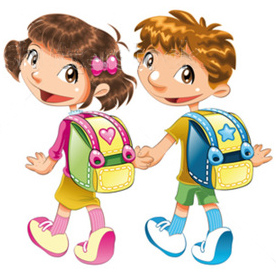 správne vyslovovať všetky hláskyvyjadrovať sa plynule aj v zložitejších vetáchkresliť tak, že línie sú pevné a neroztrasenénakresliť postavu so všetkými základnými znakmirozprávať obsah krátkej rozprávky a rozumieť jej obsahunaučiť sa naspamäť detskú básničku alebo pesničkuvysloviť krátke slovo samostatne po hláskachorientovať sa v priestore, vie kde je "vpredu", "vzadu", "hore", "dole", "vpravo", "vľavo"poznať svoje meno, priezvisko a adresu bydliska. Vymenovať členov rodiny, poznať ich prácu;osvojovať si základné pravidlá správania sa chodca v cestnej premávke, signály pre chodcov a dopravné značky;poznať najznámejšie profesie a druhy prác dospelých, stroje a náradia, s ktorými pracujú, ich funkciu;šetrne zaobchádzať s predmetmi;vedieť pomenovať bežné predmety v okolí, ich vlastnosti (farbu, tvar, veľkosť a pod.), určiť materiál, z ktorého sú zhotovené a jeho vlastnosti;poznať základné farby, rozlišovať doplnkové;rozoznávať časové označenie častí dňa, roka a postupne názvy dní v týždni;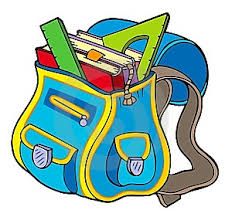 poznať a pomenovať najznámejšie kvety, kry, stromy, zeleninu, ovocie;poznať znaky ročných období;spoznávať základné prírodné zákonitosti, vedieť sa správať v prírode;poznať a pomenovať bežné domáce, hospodárske a voľne žijúce zvieratá. Rozlišovať ich vonkajšie typické znaky, spôsob života a starostlivosť ľudí o ne;poznať a pomenovať časti tela, zmyslové orgány a zásady starostlivosti o zdravie;predškolské dieťa si poznatky osvojuje najmä praktickou činnosťou a pomocou zmyslových orgánov. Všetko "nové" nech vidí, počuje, ohmatá, ochutná, rozoberie, vyskúša. Takto získané poznatky budú pevným základom školského vzdelávania.